ОТЧЕТИСПОЛНИТЕЛЬНОГО ОРГАНАСАМОРЕГУЛИРУЕМОЙ ОРГАНИЗАЦИИНЕКОММЕРЧЕСКОЕ ПАРТНЕРСТВО«Балтийское объединение специализированных подрядчиков в области энергетического обследования «БалтЭнергоЭффект»за 2014 годНекоммерческое партнерство «Балтийское объединение специализированных подрядчиков в области энергетического обследования «БалтЭнергоЭффект»Некоммерческое партнерство «Балтийское объединение специализированных подрядчиков в области энергетического обследования «БалтЭнергоЭффект» (далее – НП «БалтЭнергоЭффект» или Партнерство) учреждено 25 марта 2010 года.17 сентября 2010 года Партнерству присвоен статус саморегулируемой организации, основанной на членстве лиц, выполняющих энергетическое обследование (регистрационный номер в  государственном реестре – СРО-Э-022).Сегодня Партнерство объединяет около 80 компаний, среди которых не только энергоаудиторские организации Санкт-Петербурга, Ленинградской области, Северо-Западного региона, но и организации Москвы, Приволжского, Сибирского, Южного, Северо-Кавказского регионов. НП «БалтЭнергоЭффект» является членом Национального объединения организаций в области энергосбережения и повышения энергетической эффективности, Санкт-Петербургской торгово-промышленной палаты.ЦЕЛИ ПАРТНЕРСТВАВ настоящее время основной целью Партнерства является совершенствование деятельности Партнерства и его членов, повышение качества энергетического обследования и энергетических паспортов, а также обеспечение экспертизы и учета копий паспортов в Минэнерго России.По-прежнему целями работы Партнерства являются защита интересов компаний, входящих в Партнерство и представление их интересов в органах государственной власти, органах местного самоуправления, методическое обеспечение, а также активная информационная политика, содействие компаниям-членам в решении текущих проблем.Кроме этого вопросы обеспечения энергосервисных контрактов в интересах энергопотребителей, у которых было осуществлено энергетическое обследование и есть разработанная программа по повышению энергоэффективности.ЗАДАЧИ  ПАРТНЕРСТВАРеализация политики саморегулирования в области энергетического обследования.Разработка и утверждение дополнительных требований к стандартам и правилам,   регулирующим деятельность в области энергетического обследования, методических рекомендаций по проведению энергетического обследования объектов различного назначения, оформлению энергетического паспорта, определения стоимости энергоаудита.Совершенствование нормативно-правовой базы в области энергетического обследования.Участие в разработке законодательных и подзаконных актов, нормативно-методических документов в составе Национального объединения организаций в области энергосбережения и повышения  энергетической эффективности (НОЭ).Взаимодействие с органами государственной власти, общественными организациями и СМИ, международными неправительственными организациями, осуществляющими деятельность в сфере, близкой Партнерству по целям.Активизация деятельности по реализации программ энергосбережения и повышения энергетической эффективности.Формирование и поддержание высокого профессионального уровня специалистов в области энергетического обследования, повышение их квалификации. Защита прав субъектов деятельности в области энергетического обследования.Обеспечение информационной открытости деятельности Партнерства и его членов.Организация и проведение конференций по энерго-и ресурсосбережению, повышению энергетической эффективности с руководителями органов государственной власти, местного самоуправления, бюджетных организаций.СТРУКТУРА ПАРТНЕРСТВА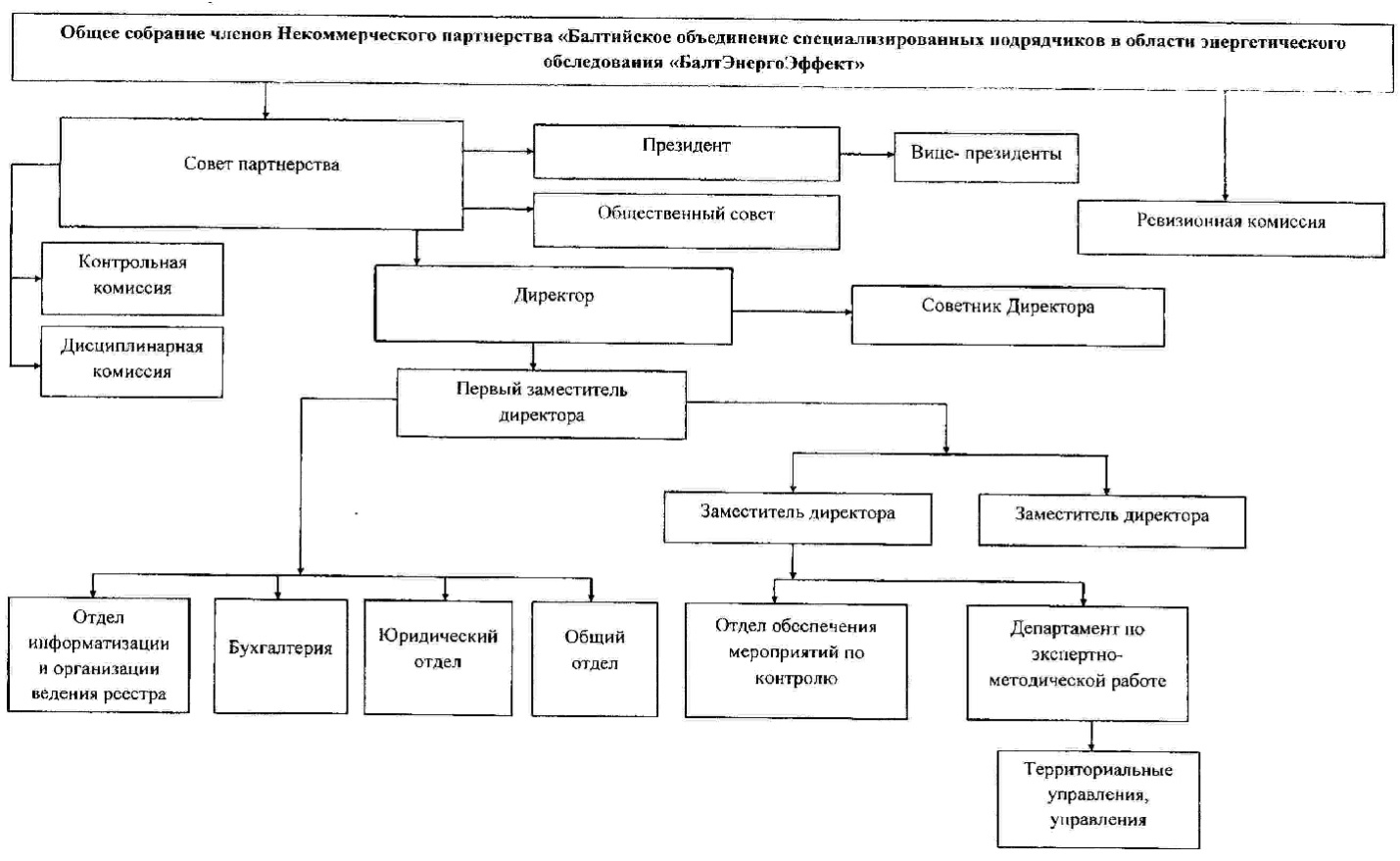 ИТОГИ РАБОТЫ ИСПОЛНИТЕЛЬНОГО ОРГАНА В 2014 ГОДУ Директор Единоличным исполнительным органом Партнерства является Директор Партнерства. К компетенции Директора относятся все вопросы руководства текущей деятельностью Партнерства, за исключением вопросов, отнесенных к компетенции Общего собрания членов Партнерства, Совета Партнерства.БЫКОВ Владимир ЛеонидовичЧлен Совета Национального объединения организаций в области энергосбережения о повышения энергетической эффективности (НОЭ), вице-президент Национального объединения проектировщиков, член Совета Национального объединения проектировщиков, координатор Национального объединения проектировщиков по СЗФО, член Совета Национального объединения изыскателей,  председатель Комитета по предпринимательству в сфере строительства и рынку недвижимости Санкт-Петербургской торгово-промышленной палаты, член попечительского Совета Санкт-Петербургского отделения Общероссийского общественного Фонда «Центр качества строительства», член наблюдательного Совета Рейтингового агентства строительного комплекса, кандидат технических наук, Почетный строитель России.Советник директора Партнерства Журавлев Александр Александрович – заместитель председателя Комитета по нормативно-методической работе и унификации документов НОЭ, заместитель председателя Комитета по предпринимательству и рынку недвижимости Санкт-Петербургской торгово-промышленной палаты, член Комитета по обеспечению энергоэффективности объектов капитального строительства при Координационном совете  по развитию строительной отрасли Северо-Западного федерального округа, член подкомитета по проектированию сетей и систем инженерно-технического обеспечения зданий и сооружений Комитета нормативно-технической документации для объектов промышленного и гражданского назначения НОП, член Комитета нормативно-технической документации для объектов промышленного и гражданского назначения, доктор технических наук, профессор, почетный энергетик Российской Федерации.Директор осуществляет руководство текущей деятельностью Партнерства, организует выполнение решений Общего собрания членов Партнерства и Совета Партнерства. Директор Партнерства осуществляет следующие функции: руководит работой Партнерства в соответствии с его программами и планами;без доверенности действует от имени Партнерства, совершает сделки, иные юридические действия и акты, самостоятельно распоряжается имуществом Партнерства в пределах утвержденной сметы Партнерства;представляет Партнерство во всех государственных органах, учреждениях и  организациях, в отношениях со всеми третьими лицами, как в Российской Федерации, так и за границей;открывает расчетный и иные счета Партнерства в банках;издает приказы, распоряжения, дает указания, обязательные для исполнения работниками Партнерства, утверждает правила внутреннего трудового распорядка и обеспечивает их соблюдение;по согласованию с Советом партнерства утверждает штатное расписание, утверждает Положения об оплате труда, должностные инструкции и другие положения, регламентирующие условия труда работников Партнерства;принимает на работу и увольняет работников Партнерства, применяет к ним меры дисциплинарного воздействия в соответствии с законодательством Российской Федерации о труде;обеспечивает выполнение решений Общего собрания членов Партнерства и Совета партнерства и несет ответственность за деятельность Партнерства перед Общим собранием членов Партнерства и Советом партнерства;организует учет и отчетность Партнерства, несет ответственность за ее достоверность;представляет на утверждение Совета партнерства годовой отчет и баланс Партнерства;выдает доверенности от имени Партнерства;принимает решения о предъявлении от имени Партнерства претензий и исков к юридическим и физическим лицам и об удовлетворении претензий, предъявляемых к Партнерству;совместно с Советом партнерства обеспечивает подготовку и проведение Общих собраний членов Партнерства;организует техническое обеспечение работы Общего собрания членов Партнерства и Совета партнерства;осуществляет контроль за рациональным и экономным использованием материальных, трудовых и финансовых ресурсов;в пределах своей компетенции обеспечивает соблюдение законности в деятельности Партнерства;имеет право присутствовать на заседаниях Совета и специализированных органов Партнерства с правом совещательного голосарешает другие вопросы текущей деятельности Партнерства.Общественная деятельность ПартнерстваНП «БалтЭнергоЭффект» принимает активное участие в общественной деятельности, взаимодействуя как с всероссийскими,  так и с региональными общественными организациями и объединениями. Партнерство сотрудничает со следующими объединениями:Национальным объединением организаций в области энергосбережения и повышения энергетической эффективности. Директор Партнерства В.Л. Быков является членом Совета НОЭ, Советник директора Партнерства А.А. Журавлев является членом Комитета по научно-методической работе и унификации документов НОЭ. На заседаниях Комитета были рассмотрены нормативно-методические документы, затрагивающие вопросы энергетического обследования.В рамках этих мероприятий были поставлены вопросы, внесенные в решения конгрессов и секций:- об унификации форм энергетического паспорта, составленного на основании проектной документации, по приказу Минэнерго России от 19.04.2010 № 182 и формы в СНиП 23-02-2003 и СП 50-1330;- о необходимости разработки новых нормативно-методических документов, позволяющих внедрять в проектные разработки новое энергоэффективное оборудование;- о создании нормативной базы по определению стоимости энергоаудита различных категорий объектов (жилых зданий, административных зданий, промышленных предприятий, тепло- и электрогенерирующих предприятий);-  об организации работы по проверке энергоэффективных качеств зданий после 5-летнего срока эксплуатации, спроектированных и построенных после вступления в силу Федерального закона №261-ФЗ.Российским Союзом строителей (РСС). В соответствии с предложением президента Российского Союза строителей В.А. Яковлева о внедрении в каждом регионе Российской Федерации новых разработок  по соответствующему направлению деятельности каждого Комитета руководством Совета Партнерства были проведены  испытания современной жидкой теплоизоляции на основе микросфер на объектах строительства и в системах теплоснабжения Санкт-Петербурга. Указанные испытания определили практическое внедрение современных инновационных разработок в ТГК-1 (ОАО «Теплосеть Санкт-Петербурга»). Помимо этого совместно с ТУ НП «БСК» по г. Казань была усовершенствована установка децентрализованной приточно-вытяжной вентиляции с рекуперацией тепловой энергии, получившая на выставке «Энергетика и электротехника» диплом «За лучшую энергосберегающую разработку». В рамках работы в комитете РСС по энергоресурсосбережению, Партнерство принимало участие в формировании предложений РСС по созданию и совершенствованию нормативно-технических документов в области энергоресурсосбережения в строительстве, а также разработкой мероприятий в указанной области. В 2014 году Комитетом направлены предложения по проекту Распоряжения Правительства Российской Федерации «О внесении изменений в Распоряжение Правительства Российской Федерации от 21 июня 2010 года №1047-р», в котором излагался в новой редакции перечень национальных стандартов сводов правил, в результате применения, которых на обязательной основе обеспечивается соблюдение требований Федерального закона «Технический регламент о безопасности зданий и сооружений». Рассмотрен и обсужден Проект Федерального закона «О внесении изменений в Федеральный закон «Об энергосбережении и о повышении энергетической эффективности и о внесении изменений в отдельные законодательные акты Российской Федерации» (подготовлен Минэкономразвития России).Аппаратом Полномочного представителя  Президента Российской Федерации в Северо-Западном федеральном округе.Советник директора Журавлев А.А.  входит в состав Комитета по обеспечению энергоэффективности объектов капитального строительства при Координационном совете по развитию строительной отрасли. Санкт-Петербургской торгово-промышленной палатой. Директор Партнерства В.Л.Быков возглавляет Комитет по предпринимательству в сфере строительства и рынку недвижимости Санкт-Петербургской торгово-промышленной палаты. В 2014 году Комитетом велась работа по:выработке предложений по концептуальным основам и конкретным мероприятиям по развитию инвестирования, строительства, архитектуры, градостроительства, производства строительных материалов;разработке предложений по совершенствованию действующей и формирующейся нормативной базы, определению приоритетных проблем государственной политики в части, касающейся развития строительной отрасли, требующих законодательного решения;осуществлению взаимодействия с органами государственной власти по вопросам развития строительной отрасли, представлению интересов Санкт-Петербургских организаций, отдавая приоритет членам Палаты, выявлению основных проблем, разработке проектов их нормативно-правовых решений;анализу факторов, оказывающих влияние на развитие предпринимательства в сфере строительства, содействию устранения необоснованных ограничений и бюрократических барьеров, содействие реструктуризации и модернизации строительного комплекса Санкт-Петербурга;участию совместно с подразделениями аппарата Палаты, членами Палаты, комитетами Палаты в осуществлении общественной экспертизы проектов нормативно-правовых актов в области строительства;отбору и включению конкретных проектов, направленных на реализацию целей деятельности Комитета, в планы работы;формированию и пользованию информационными банками данных по строительной тематике;содействию Санкт-Петербургской торгово-промышленной палаты, организациям и предпринимателям в ознакомлении, использовании и распространении зарубежного и отечественного опыта;подготовке предложений по организации и участию в работе конференций, семинаров, симпозиумов по проблемам строительной отрасли в России и за рубежом;привлечению отечественных и научных деловых кругов к работе международных и зарубежных национальных ассамблей, конференций, симпозиумов по проблемам строительства;обобщению материалов конференций, семинаров, симпозиумов, выработке консолидированных позиций деловых кругов по актуальным проблемам развития строительства, подготовке предложений и рекомендаций для руководящих органов Палаты;содействию в организации обучения работников и специалистов организаций различных форм собственности и предпринимателей в Российской Федерации и за рубежом;установлению контактов и организации сотрудничества с союзами, ассоциациями, объединениями предпринимателей.Союзом энергетиков Северо-Запада. Представители Партнерства активно принимают участие в мероприятиях, проводимых при поддержке Президента Союза энергетиков Северо-Запада член-корреспондента Российской академии архитектуры и строительных наук, доктора технических наук, профессора Аверьянова В.К. Северо-Западным региональным центром АВОК.Совместная деятельность наших Партнерств заключается в рассмотрении новых нормативно-методических документов, проведении конференций, в участии в работе НОЭ, НОП и их Комитетов. В настоящее время НП «АВОК СЕВЕРО-ЗАПАД» оценивает эффективность опытного образца индивидуальной системы приточно-вытяжной вентиляции с рекуперацией тепловой энергии. Данная система представлена НП «БалтЭнергоЭффект», НП «БОП» и НП «БСК». Применение подобных устройств позволит значительно снизить потери тепловой энергии на вентиляцию при одновременном обеспечении комфортных условий проживания.Проводится активная работа по нормативно-методическим документам в профильных Комитетах НОЭ, НОСТРОЙ, НОП, РСС.          В 2014 году на заседании Комитета нормативно-технической документации для объектов промышленного и гражданского назначения НОП были рассмотрены  следующие документы:- проект распоряжения Правительства Российской Федерации «О внесении изменений в распоряжение Правительства Российской Федерации от 21.06.2010 №1047-р», полученный от Минэкономразвития России (указанное распоряжение касается  утверждения перечня национальных стандартов и сводов правил, в результате применения которых на обязательной основе обеспечивается соблюдение требований Федерального закона «Технический регламент о безопасности зданий и сооружений»);- стандарт НОП и НОСТРОЙ «Инженерные сети зданий и сооружений внутренние. Системы кондиционирования с переменным расходом хладагента. Правила проектирования и монтажа,  контроль выполнения, требования к результатам работ»;- стандарт НОП и НОСТРОЙ «Инженерные сети наружные. Автономные системы водоотведения с септиками и подземной фильтрацией сточных вод. Правила проектирования и монтажа, контроль выполнения и требования к результатам работ»;- рекомендации НОП и НОСТРОЙ «Инженерные сети зданий и сооружений внутренние. Рекомендации по устройству поквартирных систем отопления»;- стандарт НОП и НОСТРОЙ «Автоматизированные системы коммерческого учета энергоресурсов (тепловой энергии, воды). Правила проектирования и монтажа, контроль выполнения, требования к результатам работ»;
- стандарт НОП и НОСТРОЙ «Автоматизированные индивидуальные тепловые пункты. Правила проектирования и монтажа, контроль выполнения, требования к результатам работ»;- стандарт НОП и НОСТРОЙ «Автоматизированные системы управления отопительными котельными мощностью до 150 МВт, работающими на газообразном и (или) жидком топливе. Правила проектирования и монтажа, контроль выполнения, требования к результатам работ»;- каталог технических решений и практических рекомендаций по энергосбережению и повышению энергетической эффективности зданий и сооружений.- и другие. Всего рассматривалось 16 нормативно-методических документов.Информационная деятельность ПартнерстваВ рамках осуществления информационной политики в 2014 году оказывалась информационная поддержка и продвижение Партнерства и его членов с помощью Интернет-ресурса партнерства www.srobaltenergo.ru, освещение их деятельности в средствах массовой информации, организация участия в профильных мероприятиях.В рамках Международной специализированной выставки «Энергетика и электротехника-2014» (17.06.2014 – 20.06.2014) прошедшей в Санкт-Петербурге, установка децентрализованной приточно-вытяжной вентиляции с рекуперацией тепловой энергии, получила диплом «За лучшую энергосберегающую разработку», которая была усовершенствована совместно с ТУ НП «БСК» по г. Казань.21-22 мая 2014 года состоялся специализированный  VII форум «ПТА. Интеллектуальное здание. Санкт-Петербург – 2014», на котором был представлен доклад «Новые энергоэффективные технологии в сфере рекуперации» с демонстрацией высокоэффективной индивидуальной системы приточно-вытяжной вентиляции с рекуперацией тепловой энергии, что вызвало большой интерес участников форума;27-29 мая 2014 года  в  Санкт-Петербурге прошла V Международная научно-практическая конференция «Энергосбережение в системах тепло- и газоснабжения. Повышение энергетической эффективности», на которой с докладом «Проблемные вопросы расчета и проектирования   теплозащиты ограждающих конструкций и учета тепловой энергии  в многоквартирных домах» выступил советник директора НП «БалтЭнергоЭффект» А.А. Журавлев.17 сентября 2014 года в Санкт-Петербурге прошла  V Всероссийская научно-практическая конференция «Саморегулирование в строительном комплексе: повседневная практика и законодательство». Совместно с НП «АЛЬЯНС СТРОИТЕЛЕЙ» и НП «АВОК Северо-Запад» НП «БалтЭнергоЭффект» организовал и успешно провел секцию «Энергоресурсосбережение в строительстве».12-13 ноября 2014 года на VI Международном Конгрессе «Энергоэффективность. XXI век» представители Партнерства приняли участие и выступили с докладом на секциях «Строительная теплофизика и энергоэффективное проектирование ограждающих конструкций зданий», «Способы снижения энергопотребления системами отопления, вентиляции и кондиционирования воздуха».В текущем году в рамках осуществления информационной политики Партнерство также выполняло следующие задачи: обеспечение информацией о деятельности Партнерства заинтересованных лиц, в том числе путем размещения информации на официальном сайте Партнерства; взаимодействие со СМИ для своевременного информирования общественности о важнейших событиях в деятельности Партнерства, а также его членов. За 2014 год опубликовано более 15 материалов в профильных и общественно-деловых СМИ. На сегодняшний день в целях информирования общественности о деятельности Партнерства и продвижения компаний-членов Партнерства осуществляется сотрудничество с такими ведущими специализированными, деловыми и общественно-политическими СМИ, как: журнал «Балтийский горизонт»;журнал «Инженерные системы»; журнал «Еврострой»;  журнал «Вестник строительного комплекса»;газета «Кто строит в Петербурге»; журнал «Бизнес-информ»; газета «Строительный еженедельник»; журнал «Энергонадзор-Информ»; журнал «Российский строительный комплекс»; газета «Энергетика и промышленность России»; журнал «Строительство и городское хозяйство»; телеканал «Строй-ТВ»; интернет-портал: «Саморегулирование в строительной отрасли»; информационный интернет-портал SROportal.ru.Юридический отделОдним из направлений деятельности Юридического отдела в 2014 году стала подготовка изменений в действующие локальные акты Партнерства.С целью оптимизации и упрощения порядка оформления и прохождения документов при приеме юридических лиц и (или) индивидуальных предпринимателей в НП «БалтЭнергоЭффект» и выдаче свидетельств о членстве, а также при прекращении членства в Партнерстве подготовлены изменения в Порядок приема в члены и прекращения членства в Некоммерческом партнерстве «Балтийское объединение специализированных подрядчиков в области энергетического обследования «БалтЭнергоЭффект».  Сформирован и направлен в Министерство юстиции Российской Федерации отчет о деятельности некоммерческой организации в 2013 году.В повседневной практике юридический отдел осуществляет:подготовку ответов на обращения, поступающие в адрес Партнерства от членов саморегулируемой организации, государственных органов, учреждений и иных организаций; правовую экспертизу хозяйственных договоров и соглашений, заключаемых Партнерством;судебную работу  по взысканию задолженности по уплате членских взносов;аналитическую работу по отслеживанию, анализу, а также подготовке замечаний и предложений к проектам нормативных правовых актов, находящихся в стадии разработки;оказывает правовую поддержку и сопровождение деятельности структурных подразделений Партнерства, в том числе:– Бухгалтерии по вопросам налогового учета и открытия счетов в банках;– Департаменту по экспертно-методической работе по вопросам приема в члены Партнерства, выдачи свидетельств о членстве, а также прекращения членства в саморегулируемой организации;– Отделу информатизации и организации ведения реестра по вопросам заполнения свидетельства о членстве и ведения реестра членов Партнерства;– Общему отделу по вопросам согласования протоколов Совета партнерства.Департамент по экспертно-методической работеДепартамент по экспертно-методической работе осуществляет организацию приема от юридических и физических лиц, индивидуальных предпринимателей, осуществляющих деятельность в области энергетического обследования, заявлений о принятии в члены СРО, о выдаче свидетельств о членстве в саморегулируемой организации, а также выполняет разработку требований и  методических рекомендаций по вопросам, связанным с приемом в члены СРО.В 2014 году сотрудниками Департамента по Экспертно-методической работе Партнерства принято и направлено на рассмотрение Совета 4 заявления о приеме в члены Партнерства. На основании решений Совета в состав Партнерства принято 4 организации, (1 из Санкт-Петербурга и 3 из других регионов России).В 2014 году членство 19 организаций было прекращено в связи с подачей заявления о добровольном прекращении членства или вследствие прекращения своей деятельности.В 2014 году в НП «БалтЭнергоЭффект»принято 4 члена, исключено 19 членовЗдесь следует учесть ряд факторов.Срок обязательного энергетического обследования истек 31 декабря 2012 года, и активность заказчиков обследования резко спала.Контрольно-надзорные органы в регионах не активизировали свою деятельность в отношении организаций, не прошедших обязательное энергетическое обследование. Так, Управление Ростехнадзора по Северо-Западу должно было осуществить проверку 4 500 организаций по Северо-Западу, из них 3 500 по Санкт-Петербургу. Однако данных по результатам проверки нет, а самое главное – нет никакого эффекта.Несмотря на ужесточение штрафных санкций в соответствии с принятым 399-ФЗ многим руководителям предприятий и генерирующих компаний проще заплатить административный штраф, чем заказывать полноценное энергетическое обследование.На сегодняшний день в трех субъектах Российской Федерации действуют  обособленные подразделения НП «БалтЭнергоЭффект» - территориальные управления,  а именно: В общей сложности в составе территориальных управлений состоит  22 организации -  члены НП «БалтЭнергоЭффект».Основным направлением в деятельности Департамента по экспертно-методической работе в 2014 году было обеспечение регистрации энергетических паспортов и их электронная отправка в Минэнерго России. Переход на электронный документооборот был определен письмом заместителя министра энергетики Инюцына А.Ю. от 23.01.2013, что значительно ускорило оправку копий энергетических паспортов, их проверку в более сжатые сроки и в случае получения замечаний – скорейшее устранение недостатков. Всего в СРО прошли регистрацию более 1630 энергетических паспортов, из них 1211 прошли проверку и получили учетный номер в Минэнерго России, остальные находятся в работе.Ускорение процесса проверки копий энергетических паспортов в Минэнерго России прослеживается по данным об их регистрации.Регистрация копий энергетических паспортовв Министерстве энергетики РФ          Отдел информатизации и организации ведения реестра (ОИ и ОВР)Самой главой задачей отдела информатизации и ведения реестра в 2014 году являлась: обеспечение функционирования электронного документооборота с Минэнерго России с использованием электронной цифровой подписи и обеспечение бесперебойной отправки копий энергопаспортов в электронном виде. Эта задача была успешно выполнена. Необходимо заметить, что с апреля по август электронная отправка копий энергетических паспортов была «заблокирована» по независящим от нас обстоятельствам: по причине сбоя в работе сервера Минэнерго России. В этой связи  нами были направлены письма в адрес заместителя министра и министра энергетики России, депутатов Государственной Думы, с подключением НОЭ, Торгово-промышленной палаты России.В компетенцию отдела входят: обеспечение функционирования комплекса технических и программных средств автоматизации деятельности Партнерства;  централизованное ведение Реестра членов саморегулируемой организации, обеспечение доступа к информации о членах, обязательной к раскрытию в порядке и объеме, устанавливаемом в соответствии с законодательством РФ, а также выполнение мероприятий, предусмотренных законодательством для обеспечения конфиденциальности; своевременное уведомление федерального органа исполнительной власти (Минэнерго РФ) об изменении в уставных и других внутренних документах Партнерства, а также об изменении численности членов; обеспечение направления в федеральный орган исполнительной власти (Минэнерго РФ) энергетических паспортов; контроль за соблюдением информационной безопасности в области информационных систем и телекоммуникаций; оказание содействия в поддержании и насыщении сайта Партнерства; проработка перспективных направлений развития в сфере компьютеризации.В 2014 году в Реестр членов Партнерства были введены данные по 25 организациям, из них 4 организации были приняты в члены НП «БалтЭнергоЭффект», 2 организации сменили юридический адрес, 18 организаций добровольно прекратили членство в Партнерстве, 1 организация исключена за неуплату членских взносов.Региональный состав членов НП «БалтЭнергоЭффект»В состав Партнерства входят 75 компаний - представителей 21 субъектов Российской Федерации и 1 организация из Белоруссии. Наибольшее представительство имеют организации из Санкт-Петербурга (29 организаций), Ростовской области (6 организаций), Псковской области (5 организаций), Ставропольского края, Ленинградской и Калининградской области (по 4 организации), в других регионах организации.В 2014 году членам Партнерства выдано 4 свидетельства о членстве в СРО.БухгалтерияВ задачи бухгалтерии входит учет поступающих доходов, в том числе членских и вступительных взносов, финансирование и учет финансирования расходной части в соответствии с утвержденной сметой, организация и ведение бухгалтерского и налогового учета в соответствии с требованиями законодательства РФ.Основными задачами бухгалтерского учета Партнерства являются: 1. формирование полной и достоверной информации о деятельности организации и ее имущественном положении, используемой внутренними и внешними пользователями бухгалтерской информации;2. обеспечение информацией, необходимой для контроля за соблюдением законодательства Российской Федерации при осуществлении организацией хозяйственных операций и их целесообразностью, наличием и движением имущества и обязательств, использованием материальных, трудовых и финансовых результатов в соответствии с утвержденными нормами, нормативами и сметами;3. предотвращение отрицательных результатов хозяйственной деятельности и выявление внутрихозяйственных резервов, обеспечение ее финансовой устойчивости.Организация ведет бухгалтерский учет активов, обязательств и хозяйственных операций способом двойной записи в соответствии с принятым Рабочим планом счетов бухгалтерского учета.Документирование хозяйственных операций и документооборот в Партнерстве осуществляется на основании нормативных документов. Все хозяйственные операции, проводимые партнерством, оформляются оправдательными документами, на основании которых ведется бухгалтерский учет.Членские и вступительные взносы являются одними из основных источников формирования имущества и финансовой основы деятельности партнерства, направленной на достижение целей его создания в соответствии с Уставом Партнерства. Диаграмма поступления членских и вступительных взносов и задолженности          (за исключением выбывших организаций) по членским и вступительным взносам в 2014 году (в тыс. руб.)Из диаграммы видно, что задолженность к концу 2014 года постепенно уменьшается, наибольшее поступление членских взносов приходится на начало  года.Диаграмма поступления членских и вступительных взносов в 2014 году и расходов за 2014 год (в тыс. руб.)Организации, получившие рассрочку поквартально,  уплачивают квартальный взносы в январе, апреле, июле и октябре. К расходам Некоммерческого партнерства относятся: - Расходы на оплату труда – 50,45%;- Аренда – 5,41%;- Взносы в национальные объединения саморегулируемых организаций – 4,27%;- Расходы на служебные командировки – 1,24%;- Расходы на капитальные вложения – 0,12%;- Расходы на приобретение материалов, оказания услуг, и выполнение работ – 13,63%;- Отчисления и налоги – 24,88%.Диаграмма статей расходов (%) за 2014 годКомпенсационный фонд НП «БалтЭнергоЭффект» формируется из средств участников Некоммерческого партнерства и служит для покрытия убытков, причиненных любым участником СРО в результате своей профессиональной деятельности. Компенсационный фонд является резервным фондом в случаях, если суммы страховых выплат оказывается не достаточно для покрытия официально признанной суммы возмещения.Компенсационный фонд Партнерства формируется за счет взносов членов Партнерства. Фактический размер компенсационного фонда Партнерства определяется с учетом фактического числа его членов и фактического размера взносов в компенсационный фонд каждого члена, установленного решением Совета Партнерства. Размещение компенсационного фонда осуществляется в соответствии с «Инвестиционной декларацией компенсационного фонда» утвержденной решением совета Некоммерческого партнерства «БалтЭнергоЭффект». Инвестиционная декларация устанавливает требования к составу и структуре средств компенсационного фонда организации, размещаемых в целях их сохранения и прироста через управляющие компании. Размещение средств компенсационного фонда осуществляются через управляющие компании на основании договора доверительного управления средствами компенсационного фонда. Контроль за соблюдением управляющими компаниями ограничений по размещению и инвестированию средств компенсационного фонда, правил размещения таких средств и требований к инвестированию, а также за инвестированием средств компенсационного фонда, которые установлены федеральным законодательством и принятой Советом Партнерства инвестиционной декларацией, осуществляется специализированным депозитарием на основании договора об оказании услуг специализированного депозитария. Обо всех случаях нарушения требований, установленных законодательством и принятой Партнерством инвестиционной декларацией, к размещению средств компенсационного фонда специализированный депозитарий уведомляет Совет Партнерства. Партнерство заключает договор об оказании услуг специализированного депозитария только со специализированными депозитариями, отобранными по результатам конкурса, проведенного в порядке и в соответствии с правилами, установленными локальными актами Партнерства.На 01.01.2014 фактический размер компенсационного фонда составил 2 000 тысяч рублей, а на 30.09.2014 – 2 050 тысяч рублей. Рост компенсационного фонда за 9 месяцев 2014 года составил 2,4%. Выплаты из компенсационного фонда за указанный период не производились.Общий отделВ 2014 году Отделом решались следующие задачи: организация протокольной деятельности в Партнерстве (на 21.10.2014 общее количество оформленных протоколов – 16); организация и ведение кадрового делопроизводства; обеспечение административной деятельности Партнерства; осуществление контроля за соблюдением правил внутреннего трудового распорядка, а также правил и норм охраны труда.Отдел обеспечения мероприятий по контролюОтдел контроля за соблюдением требований к оформлению энергетического паспорта должен осуществлять контроль деятельности членов НП «БалтЭнергоЭффект» в части соблюдения ими требований, установленных правилами и стандартами Партнерства.Кроме того, в 2014 году НП «БалтЭнергоЭффект» выполнило следующий объем работ:	- осуществлена регистрация и проверка договоров страхования членами саморегулируемой организации Некоммерческое партнерство «Балтийское объединение специализированных подрядчиков в области энергетического обследования «БалтЭнергоЭффект» гражданской ответственности в случае причинения вреда вследствие недостатков оказанных услуг по энергетическому обследованию.. - осуществлялся контроль за соблюдением членами НП «БалтЭнергоЭффект» Требований к страхованию членами саморегулируемой организации Некоммерческое партнерство «Балтийское объединение специализированных подрядчиков в области энергетического обследования «БалтЭнергоЭффект» гражданской ответственности в случае причинения вреда вследствие недостатков оказанных услуг по энергетическому обследованию; было направлено 49 уведомлений о необходимости осуществлять непрерывное страхование гражданской ответственности до прекращения членства в саморегулируемой организации, посредством заключения новых договоров страхования;	- осуществлены работы по обновлению сведений, составляющих информационный ресурс партнерства:	- внесены  необходимые данные, содержащиеся в Документах по страхованию членов партнерства, в Единую базу СРО.      - В данный период осуществляется процедура согласования договора страхования гражданской ответственности с саморегулируемой организацией - 9 пакетов документов.Результаты работыпо контролю за соблюдением членами НП «БалтЭнергоЭффект» Требований к страхованию гражданской ответственностиВ Калининградской области.В Иркутской области, Республике Бурятия и Республике Саха (Якутия).По Югу России.Кроме того, представители Партнерства есть в Псковской области и в Республике Карелия.